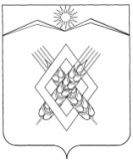 АДМИНИСТРАЦИЯ ХАРЬКОВСКОГО СЕЛЬСКОГО ПОСЕЛЕНИЯЛАБИНСКОГО РАЙОНАПОСТАНОВЛЕНИЕ от  06.08.2019                                                      №  65хутор Харьковский О внесении изменений в постановление от 24.05.2019 года № 34 «О порядке осуществления полномочий по внутреннему муниципальному финансовому контролю в сфере бюджетных правоотношенийи в сфере закупок товаров, работ, услуг для муниципальныхнужд Харьковского сельского поселения Лабинского района »В соответствии с частью 4 статьи 157 Бюджетного кодекса Российской Федерации, в целях повышения качества внутреннего финансового контроля и внутреннего финансового аудита, осуществляемых главными администраторами средств местного бюджета п о с т а н о в л я ю:1. Внести в порядок осуществления полномочий по внутреннему муниципальному финансовому контролю в сфере бюджетных правоотношенийи в сфере закупок товаров, работ, услуг для муниципальных нужд Харьковского сельского поселения Лабинского района  порядок проведения анализа осуществления главными администраторами средств местного бюджета внутреннего финансового контроля и внутреннего финансового аудита пункт 4 , следующего содержания : 4. ПРАВА И ОБЯЗАННАСТИ ОБЬЕКТОВ КОНТРОЛЯ ( ДОЛЖНОСТНЫХ ЛИЦ)4.1. Должностные лица объектов контроля имеют право:присутствовать при проведении выездных контрольных мероприятий, давать объяснения по вопросам, относящимся к предмету контрольных мероприятий;знакомиться с актами проверок, заключениями, подготовленными по результатам проведенных обследований;обжаловать решения и действия (бездействие) должностных лиц в порядке, установленном административным регламентом исполнения муниципальной функции по осуществлению   и иными нормативными правовыми актами Российской Федерации, Краснодарского края и Харьковского сельского поселения Лабинского района.4.2. Должностные лица объектов контроля обязаны:своевременно и в полном объеме представлять информацию, документы и материалы, необходимые для проведения контрольных мероприятий;давать устные и письменные объяснения должностным лицам финансового контроля;предоставлять места для исполнения муниципальной функции в период проведения проверки в служебном помещении по месту нахождения объекта контроля и (или) по месту фактического осуществления им деятельности, в том числе в случае проведени проверки в обособленном структурном подразделении (территориальном органе) объекта контроля - в служебном помещении по месту нахождения его обособленного структурного подразделения (территориального органа);обеспечивать беспрепятственный допуск должностных лиц, проводящих проверку, а также специалистов и экспертов, привлекаемых в рамках контрольных мероприятий, к помещениям и территориям, к объектам (предметам) исследований, экспертиз, предъявлять товары, результаты выполненных работ, оказанных услуг;выполнять иные законные требования должностных лиц, проводящих проверку, а также не препятствовать законной деятельности указанных лиц при исполнении ими своих служебных обязанностей;своевременно и в полном объеме исполнять требования представлений, предписаний;обеспечивать сохранность данных бухгалтерского (бюджетного) учета и других документов, предусмотренных законодательными и иными нормативными правовыми актами;исполнять иные обязанности, предусмотренные законодательством Российской Федерации.Пунк «4.ОФОРМЛЕНИЕ РЕЗУЛЬТАТОВ КОНТРОЛЬНОГО МЕРОПРИЯТИЯ» изложить в следующей редакции пункт «5.ОФОРМЛЕНИЕ РЕЗУЛЬТАТОВ КОНТРОЛЬНОГО МЕРОПРИЯТИЯ»Пункт «5.РЕАЛИЗАЦИЯ РЕЗУЛЬТАТОВ КОНТРОЛЬНОГО МЕРОПРИЯТИЯ» изложить в следующей редакции пункт «6.РЕАЛИЗАЦИЯ РЕЗУЛЬТАТОВ КОНТРОЛЬНОГО МЕРОПРИЯТИЯ»4.     Контроль за выполнением настоящего постановления оставляю за собой.5.     Постановление вступает в силу со дня его обнародования.Глава  администрации  Харьковского сельского поселения Лабинского района				                   Н.Ф. Шумский 